新 书 推 荐中文书名：《太平洋》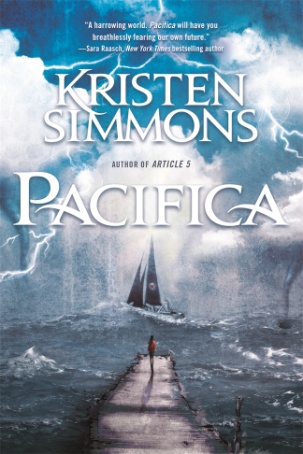 英文书名：PACIFICA作    者：Kristen Simmons出 版 社：St. Martin代理公司：ANA/Connie Xiao页    数：384页出版时间：2018年3月代理地区：中国大陆、台湾审读资料：电子稿类    型：14岁以上青少年小说内容简介：    克里斯汀·西蒙斯（Kristen Simmons）曾经创作过广受好评的《道德法令第五条》（Article 5）和《金属镇》（Metaltown），这次，她又将她极具标志性的动作和浪漫风格带进了这部公海冒险故事里。长期以来，我们的人民饱受过度拥挤、疾病和失业的折磨。问题仅仅出在，我们的寿命实在太长了。现在到了我们必须迈出下一步的时候了。太平洋。一个崭新的开始。    蓝天。绿草。清澈的海水。一个岛上天堂，就像大融化（Melt）发生之前的那些曾经存在的地方。    五百名幸运儿抽中获奖彩票，成为第一批离开这里——这个被污染的破旧家园——的人，他们就要展开新的生活了，这听上去是那么完美，就像一场梦。    那问题是什么？马琳·凯利（Marin Carey）的童年是在那些海域里度过的，她知道那里没有天堂般的岛屿。她是海盗之王的后代，和她的父亲，还有她父亲的祖先一样，也是一名海盗，她知道这是一场骗局。那么，这所谓的“第一批人”究竟前往何方呢？作者简介：    克里斯汀·西蒙斯（Kristen Simmons）是“道德法令第五条系列”（the Article 5 series）系列小说的作者，她的作品还有《玻璃箭头》（The Glass Arrow）和《金属镇》（Metaltown）。她曾作为一名心理健康治疗师，与虐待和创伤受害者共事，她曾在五个州教授爵士音乐，并且一直在寻找最好的纸杯蛋糕。她现在和丈夫一起生活在俄亥俄州的辛辛那提，每天都会摄入不少咖啡因，和她又倔强又喜欢的儿子斗智斗勇。媒体评价：    “克里斯汀在她的史诗般的故事中探讨了政治腐败、贫富差距悬殊以及社会经济地位与幸福感之间的关系等问题。她用细致入微的笔触，把她虚构出的世界变成一个现实、可怕的地方。”----《出版者周刊》（Publishers Weekly）    “西蒙斯打造的这个慢热的末世录冒险故事以及其中的相爱相杀的爱情元素，一定能够满足那些喜欢反乌托邦浪漫故事的读者。”----《科克斯书评》（Kirkus）    “西蒙斯的《金属镇》（Metaltown）的书迷们会在她的新作《太平洋》中找到相同的情感张力和社会元素，海蒂·海利格（Heidi Heilig）的《来自世界各地的女孩》（The Girl From Everywhere）两部曲的读者一定也会对这本书产生兴趣。小说的女主人公马琳是一个坚强且独立的人，但是她自己渴望达成父亲对她的期许的愿望，会让读者明白取悦他人的情感需求是值得商榷的，而随着故事的发展，她也会逐渐向那些她原本认为是敌人的人敞开心扉。这个故事中也许不乏谎言和暴虐，但是其中的思想深度才是吸引读者的真正原因。青少年会从这部小说中了解到他们有时需要抛开他们曾被教导相信的东西，以便真正掌控自己的命运。”----《浪漫时潮书评》（RT Book Reviews）    “作者精心构建了一个人口过剩、污染严重、令人窒息的世界，故事中的人物角色用他们或生涩、或熟悉的亲情、友情、爱情的问题潜入你的内心，其中的情节和转折犹如翻滚的波浪，不断地抚弄着你，使你的心仿佛大海中的垃圾一般起起伏伏，上下翻滚。《太平洋》将令你不禁担心我们自己的未来。”----《纽约时报》（New York Times）畅销书作者莎拉·拉什（Sara Raasch）谢谢您的阅读！请将回馈信息发至：萧涵糠(Connie Xiao)安德鲁﹒纳伯格联合国际有限公司北京代表处北京市海淀区中关村大街甲59号中国人民大学文化大厦1705室, 邮编：100872电话：010-82449325传真：010-82504200Email: Connie@nurnberg.com.cn网址：www.nurnberg.com.cn微博：http://weibo.com/nurnberg豆瓣小站：http://site.douban.com/110577/微信订阅号：ANABJ2002